23 ЗАСЕДАНИЕ 1 СОЗЫВАВ соответствии с Федеральными законами от 21.12.2001 №178-ФЗ «О приватизации муниципального и муниципального имущества», от 06.10.2003                 №131-ФЗ «Об общих принципах организации местного самоуправления в Российской Федерации», руководствуясь Уставом Козловского муниципального округа Чувашской Республики, Собрание депутатов Козловского муниципального округа Чувашской РеспубликиРЕШИЛО:1. Утвердить Порядок планирования приватизации муниципального имущества Козловского муниципального округа Чувашской Республики согласно приложению к настоящему решению.2. Признать утратившими силу решение Собрания депутатов Козловского района Чувашской Республики от 27.03.2020 №3/324 «Об утверждении  Положения о порядке планирования и принятия решений об условиях приватизации муниципального имущества Козловского района Чувашской Республики».3. Настоящее решение подлежит опубликованию в периодическом печатном издании «Козловский вестник» и размещению на официальном сайте Козловского муниципального округа в сети «Интернет».4. Настоящее решение вступает в силу после его официального опубликования.Временно исполняющий обязанности Председателя Собрания депутатов Козловского муниципального округа Чувашской Республики  							          Э.Г. ВыйгетовГлаваКозловского муниципального округаЧувашской Республики                                                                                 А.Н. ЛюдковПОРЯДОКПЛАНИРОВАНИЯ ПРИВАТИЗАЦИИ МУНИЦИПАЛЬНОГО ИМУЩЕСТВАКОЗЛОВСКОГО МУНИЦИПАЛЬНОГО ОКРУГА ЧУВАШСКОЙ РЕСПУБЛИКИ1. Порядок планирования приватизации муниципального имущества Козловского муниципального округа Чувашской Республики разработан в соответствии с Федеральным законом «О приватизации муниципального и муниципального имущества», Правилами разработки прогнозных планов (программ) приватизации муниципального и муниципального имущества, утвержденными постановлением Правительства Российской Федерации от 26.12.2005 №806 «Об утверждении Правил разработки прогнозных планов (программ) приватизации муниципального и муниципального имущества и внесении изменений в Правила подготовки и принятия решений об условиях приватизации федерального имущества» (далее – Правила), Законом Чувашской Республики от 21.11.2002 №25 «О приватизации муниципального имущества Чувашской Республики».2. Планирование приватизации муниципального имущества Козловского муниципального округа Чувашской Республики осуществляется путем разработки и утверждения прогнозного плана (программы) приватизации муниципального имущества Козловского муниципального округа Чувашской Республики (далее - Программа приватизации) на плановый период.3. Понятия, используемые в настоящем Порядке, означают следующее:«отчетный год» - год, предшествующий текущему году;«текущий финансовый год» - год, в котором осуществляются исполнение Программы приватизации, составление и рассмотрение проекта Программы приватизации на очередной финансовый год и плановый период;«очередной финансовый год» - год, следующий за текущим финансовым годом;«плановый период» - два финансовых года, следующие за очередным финансовым годом.4. Разработка Программы приватизации осуществляется в соответствии с пунктом 3 Правил.5. Программа приватизации разрабатывается администрацией Козловского муниципального округа Чувашской Республики (далее - Администрация) на очередной финансовый год и плановый период и утверждается решением Собрания депутатов Козловского муниципального округа Чувашской Республики.Программа приватизации разрабатывается на 3-летний период с ежегодным смещением сроков начала и окончания планового периода на 1 год в соответствии с периодом, на который утверждается бюджет Козловского муниципального округа Чувашской Республики.6. Программа приватизации содержит:перечни сгруппированного по видам экономической деятельности муниципального имущества Козловского муниципального округа Чувашской Республики (далее – муниципальное имущество), приватизация которого планируется в плановом периоде (муниципальных унитарных предприятий Козловского муниципального округа Чувашской Республики, акций акционерных обществ и долей в уставных капиталах обществ с ограниченной ответственностью, находящихся в муниципальной собственности Козловского муниципального округа Чувашской Республики, иного имущества, составляющего казну Козловского муниципального округа Чувашской Республики (далее –муниципальная собственность), с указанием характеристики соответствующего имущества;сведения об акционерных обществах и обществах с ограниченной ответственностью, акции, доли в уставных капиталах которых подлежат внесению в уставный капитал иных акционерных обществ.сведения об ином имуществе, составляющем казну Козловского муниципального округа Чувашской Республики, которое подлежит внесению в уставный капитал акционерных обществ;прогноз объемов поступлений в бюджет Козловского муниципального округа Чувашской Республики в результате исполнения Программы приватизации, рассчитанный в соответствии с общими требованиями к методике прогнозирования поступлений доходов в бюджеты бюджетной системы Российской Федерации и общими требованиями к методике прогнозирования поступлений по источникам финансирования дефицита бюджета, установленными Правительством Российской Федерации.Программа приватизации содержит перечень муниципального имущества, решения об условиях приватизации которого принимаются решением Собрания депутатов Козловского муниципального округа Чувашской Республики.7. При включении муниципального имущества в перечни, указанные в пункте 6 настоящего Порядка, указываются:а) для муниципального унитарного предприятия Козловского муниципального округа Чувашской Республики - наименование и место нахождения;б) для акций акционерного общества, находящихся в муниципальной собственности:наименование и место нахождения акционерного общества;доля принадлежащих Козловскому муниципальному округ Чувашской Республике акций в общем количестве акций акционерного общества либо, если доля акций менее 0,01 процента, - количество акций;доля и количество акций, подлежащих приватизации;в) для долей в уставных капиталах обществ с ограниченной ответственностью, находящихся в муниципальной собственности:наименование и место нахождения общества с ограниченной ответственностью;доля в уставном капитале общества с ограниченной ответственностью, принадлежащая Козловскому муниципальному округу Чувашской Республике и подлежащая приватизации;г) для иного имущества - наименование, местонахождение, кадастровый номер (для недвижимого имущества) и назначение имущества. В случае если объект иного имущества является объектом культурного наследия, включенным в единый государственный реестр объектов культурного наследия (памятников истории и культуры) народов Российской Федерации, дополнительно указывается информация об отнесении его к объектам культурного наследия в соответствии с Федеральным законом «Об объектах культурного наследия (памятниках истории и культуры) народов Российской Федерации.8. При подготовке проекта Программы приватизации учитываются предложения федеральных органов исполнительной власти, органов исполнительной власти Чувашской Республики, органов местного самоуправления, муниципальных унитарных предприятий Козловского муниципального округа Чувашской Республики, а также акционерных обществ, акции которых находятся в муниципальной собственности, и обществ с ограниченной ответственностью, доля в уставных капиталах которых находится в муниципальной собственности, иных юридических лиц и граждан, поступившие в администрацию Козловского муниципального округа Чувашской Республики не позднее 1 июня текущего финансового года.Администрация Козловского муниципального округа Чувашской Республики вносит собственные предложения о приватизации имущества, составляющего казну Козловского муниципального округа Чувашской Республики.9. Не позднее 10 августа текущего финансового года согласованный в установленном законодательством порядке проект Программы приватизации вносится на рассмотрение Собранию депутатов Козловского муниципального округа Чувашской Республики. Программа приватизации утверждается не позднее 1 сентября текущего финансового года.10. Внесение при необходимости изменений в утвержденную Собранием депутатов Козловского муниципального округа Чувашской Республики Программу приватизации осуществляется в порядке, установленном настоящим Порядком, но не позднее 1 декабря текущего финансового года  выполнения Программы приватизации.11. Предложения об исключении муниципального имущества из утвержденной Программы приватизации представляются в администрацию Козловского муниципального округа Чувашской Республики по формам, предусмотренным приложениями № 1 - 3 к настоящему Порядку, вместе с копиями писем, подписанных лицами, инициирующими исключение муниципального имущества из Программы приватизации (при их наличии).Администрация Козловского муниципального округа Чувашской Республики в срок, не превышающий 15 дней со дня получения предложений об исключении муниципального имущества из Программы приватизации, вносит на рассмотрение Собранию депутатов Козловского муниципального округа Чувашской Республики согласованный в установленном законодательством порядке соответствующий проект решения Собрания депутатов Козловского муниципального округа Чувашской Республики.12. Ежегодно не позднее 1 марта года, следующего за отчетным администрация Козловского муниципального округа Чувашской Республики, направляет в Собранию депутатов Козловского муниципального округа Чувашской Республики о выполнении Программы приватизации за отчетный год с указанием перечня приватизированного имущества, способа, срока и цены сделки приватизации.Приложение № 1к Порядкупланирования приватизациимуниципального имуществаКозловского муниципального округа  Чувашской РеспубликиПРЕДЛОЖЕНИЕоб исключении муниципального унитарного предприятияКозловского муниципального округа Чувашской Республики из проекта прогнозного плана (программы) приватизации муниципального имуществаКозловского муниципального округа Чувашской Республики (прогнозного плана (программы) приватизации муниципального имущества Козловского муниципального округа Чувашской Республики)______________________________________________________(полное наименование предприятия)I. Характеристика муниципального унитарногопредприятия Козловского муниципального округа Чувашской Республики и результатовего хозяйственной деятельности1.  Предприятие _____________________________________________________ наименование предприятия 2. ИНН ___________________________________________________________3 ОКПО __________________________________________________________4. Место нахождения _______________________________________________5. Сведения о государственной регистрации:наименование регистрирующего органа ________________________________дата регистрации __________________________________________________регистрационный номер ____________________________________________7. Сведения об учете в реестре муниципального имущества Козловского муниципального округа Чувашской Республики:дата выдачи свидетельства ____________________________________________реестровый номер ___________________________________________________8. Вид экономической деятельности (код ОКВЭД 2) ______________________9. Основной вид деятельности _________________________________________10. Стоимость основных средств на 1 января 20___ г. ___________ тыс. рублей11. Финансовые показатели предприятия за 20___ год <*>                                                              (тыс. рублей)II. Обоснование нецелесообразности приватизации муниципального унитарного предприятия Козловского муниципального округа Чувашской Республики**Приватизация муниципального унитарного предприятия Козловского муниципального округа Чувашской Республики____________________________________________________________________(полное наименование предприятия)нецелесообразна, поскольку ___________________________________________________________________________________________________________________________________________________________________________________________________________________________________________________________Руководитель (заместитель руководителя)_______________________(подпись)──────────────────────────────* Заполняется на основании данных утвержденной программы деятельности и бухгалтерской (финансовой) отчетности.** Приводится в развернутой форме с указанием необходимости осуществления предприятием хозяйственной деятельности в форме муниципального унитарного предприятия Козловского района Чувашской Республики:цели и основные виды (предмет) деятельности муниципального унитарного предприятия Козловского района Чувашской Республики, определенные в его уставе (указать), могут быть реализованы именно организацией, функционирующей в форме унитарного предприятия Козловского района Чувашской Республики;приватизация предприятия требует проведения предварительных реорганизационных процедур.При необходимости приводятся иные обоснования.Приложение № 2к Порядкупланирования приватизациимуниципального имуществаКозловского муниципального округа  Чувашской РеспубликиПРЕДЛОЖЕНИЕоб исключении находящихся в муниципальной собственностиКозловского муниципального округа Чувашской Республики акций акционерного общества из проекта прогнозного плана (программы) приватизациимуниципального имущества Козловского муниципального округа Чувашской Республики (прогнозного плана (программы) приватизациимуниципального имущества Чувашской Республики)__________________________________________________________(полное наименование акционерного общества)I. Характеристика акционерного обществаи результатов его хозяйственной деятельности1. Вид экономической деятельности (код ОКВЭД 2)  ______________________2. Сокращенное наименование акционерного общества  ___________________3. ИНН __________________________________________________________4. Код ОКПО ______________________________________________________5. Место нахождения________________________________________________6. Сведения о государственной регистрации:наименование регистрирующего органа ________________________________дата регистрации ___________________________________________________регистрационный номер _____________________________________________7. Сведения об учете акций акционерного общества в реестре муниципальногоимущества Козловского муниципального округа  Чувашской Республики:дата выдачи свидетельства __________________________________________реестровый номер __________________________________________________8. Основной вид деятельности _______________________________________9. Величина уставного капитала на 1 января 20__ г. ____________ тыс. рублей10. Стоимость основных средств на 1 января 20__ г. ____________ тыс. рублей11. Перечень  организаций, в уставном (складочном) капитале которых доляучастия акционерного общества превышает 25 процентов на 1 января 20__ г.12. Реестродержатель:наименование ______________________________________________________место нахождения ___________________________________________________13. Структура уставного капитала по состоянию на 1 января 20___ г.1. Номинальная стоимость акции (рублей)2. Количество размещенных акций (штук)3. Количество акций, находящихся в государственной собственности ЧувашскойРеспублики (штук)4. Количество объявленных акций (штук)14. Финансовые показатели акционерного общества за последние 2 года  (тыс. рублей)15. Дивиденды за последние 2 года    	(тыс. рублей)16. Основные  показатели  баланса  акционерного общества по состоянию на 1 января 20___ г. (тыс. рублей)1. Внеоборотные активы______________________________________________2. Оборотные активы _______________________________________________3. Капитал и резервы ________________________________________________4. Долгосрочные пассивы _____________________________________________5. Краткосрочные пассивы ____________________________________________6. Валюта баланса __________________________________________________7. Чистые активы ____________________________________________________17. Акции, предлагаемые к приватизацииII. Обоснование администрацией Козловского муниципального округаЧувашской Республики нецелесообразности приватизацииакций акционерного общества, находящихсяв муниципальной собственности Козловского муниципального округаЧувашской Республики <*>Приватизация акций акционерного общества _______________________________________________________________________________________________(полное наименование акционерного общества)нецелесообразна, поскольку ___________________________________________________________________________________________________________________________________________________________________________________________________________________________________________________Руководитель (заместитель руководителя)_________________________(подпись)--------------------------------<*> Приводится в развернутой форме с указанием необходимости их сохранения в собственности Козловского муниципального округа Чувашской Республики:сохранение акций акционерного общества в собственности Козловского муниципального округа Чувашской Республики необходимо в интересах муниципального округа и позволит реализовать цели и основные виды (предметы) деятельности акционерного общества, определенные в его уставе (указать).При необходимости приводятся иные обоснования.Приложение № 3к Порядкупланирования приватизациимуниципального имуществаКозловского муниципального округаЧувашской РеспубликиПРЕДЛОЖЕНИЕоб исключении находящихся в муниципальной собственности Козловского муниципального округа Чувашской Республики долей в уставном капитале обществас ограниченной ответственностью из проекта прогнозногоплана (программы) приватизации муниципального имущества Козловского муниципального округа Чувашской Республики (прогнозного плана (программы)приватизации муниципального имущества Козловского муниципального округа Чувашской Республики)__________________________________________________________(полное наименование обществас ограниченной ответственностью)        I. Характеристика общества с ограниченной ответственностью               и результатов его хозяйственной деятельности1. Вид экономической деятельности (код ОКВЭД 2) ____________________________________________________________________2. Сокращенное наименование общества с ограниченной ответственностью (далее общество)___________________________________________________________________3. ИНН ____________________________________________________________4. Код ОКПО _______________________________________________________5. Место нахождения _______________________________________________6. Сведения о государственной регистрации:наименование регистрирующего органа ______________________________дата регистрации ____________________________________________________регистрационный номер ______________________________________________7.  Сведения  об  учете  в  реестре  муниципального  имущества ЧувашскойРеспублики долей в уставном капитале общества:дата выдачи свидетельства ____________________________________________реестровый номер ___________________________________________________8. Основной вид деятельности _________________________________________9. Величина уставного капитала на 1 января 20___ г. ___________ тыс. рублей10. Стоимость основных средств на 1 января 20___ г. ___________ тыс. рублей11. Перечень  организаций, в уставном (складочном) капитале которых доляучастия общества превышает 25 процентов на 1 января 20__ г.Наименование организации	Доля (процентов)	Стоимость (тыс. рублей)1.		2.		3.		12. Финансовые показатели общества за последние 2 года                                                              (тыс. рублей)	20__ год	20__ год1. Выручка от продажи продукции (товаров, работ, услуг) (за вычетом НДС, акцизов и других обязательных платежей)		2. Балансовая прибыль (убыток)		3. Чистая прибыль (убыток)		13. Основные показатели баланса общества по состоянию на 1 января 20___ г.                                                              (тыс. рублей)1. Внеоборотные активы ______________________________________________2. Оборотные активы ________________________________________________3. Капитал и резервы _________________________________________________4. Долгосрочные пассивы _____________________________________________5. Краткосрочные пассивы ____________________________________________6. Валюта баланса ___________________________________________________7. Чистые активы ____________________________________________________14. Доля в уставном капитале, предлагаемая к приватизации___________________________________________________________________Приватизация доли в уставном капитале общества с ограниченнойответственностью___________________________________________________________________(полное наименование общества)нецелесообразна, поскольку __________________________________________________________________________________________________________________________________________________________________________________________________________________________________________________Руководитель _________________________(подпись)--------------------------------<*> В развернутой форме с указанием необходимости сохранения доли в уставном капитале общества с ограниченной ответственностью в муниципальной собственности Козловского муниципального округа Чувашской Республики приводится одно из следующих обоснований:сохранение доли в уставном капитале общества в муниципальной собственности Козловского муниципального округа Чувашской Республики необходимо в интересах Козловского муниципального округа Чувашской Республики и позволит реализовать цели и основные виды (предметы) деятельности общества, определенные в его уставе (указать).В случае необходимости приводятся иные обоснования.ЧĂВАШ РЕСПУБЛИКИ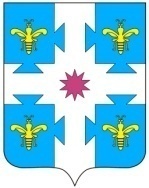 ЧУВАШСКАЯ РЕСПУБЛИКАКУСЛАВККА МУНИЦИПАЛЛА ОКРУГӖHДЕПУТАТСЕН ПУХӐВĔЙЫШĂНУ23.01.2024 7/256 №Куславкка хулиСОБРАНИЕ ДЕПУТАТОВКОЗЛОВСКОГОМУНИЦИПАЛЬНОГО ОКРУГАРЕШЕНИЕ 23.01.2024 № 7/256город КозловкаОб утверждении Порядка планирования приватизации муниципального имущества Козловского муниципального округа Чувашской РеспубликиПриложение к решению Собрания депутатов Козловского муниципального округа Чувашской Республики от 23.01.2024 № 7/256Наименование показателяУтвержденный в составе программы деятельностиФактически достигнутый1. Выручка2. Чистая прибыль (убыток)3. Чистые активы4. Часть прибыли, подлежащая перечислению в республиканский бюджет Чувашской РеспубликиНаименование организацииДоля (процентов)Стоимость (тыс. рублей)1.2.3.Наименование показателя20__ год20__ год1. Выручка от продажи продукции (товаров, работ, услуг) (за вычетом налога на добавленную стоимость, акцизов и других обязательных платежей)2. Балансовая прибыль (убыток)3. Чистая прибыль (убыток)20__ год20__ годНачисленные на:обыкновенные акциипривилегированные акцииакции, находящиеся в муниципальной собственности Козловского муниципального округа Чувашской РеспубликиВыплаченные на акции, находящиеся в муниципальной  собственности Козловского муниципального округа Чувашской РеспубликиТип акций (обыкновенные, привилегированные)Количество акций (штук)Суммарная номинальная стоимость акций (тыс. рублей)Доля акций в общем количестве акций (процентов)Доля акций в общем количестве голосующих акций (процентов)1.2.